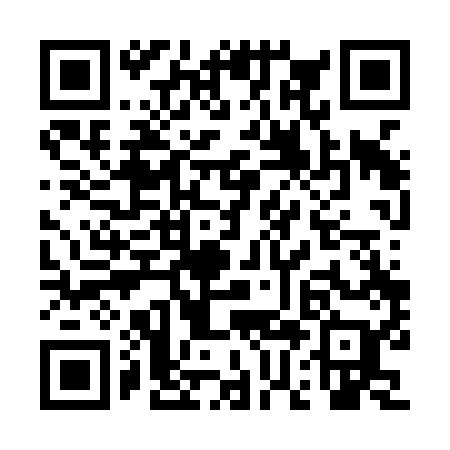 Prayer times for Kauapukueht Kaiapit, Quebec, CanadaMon 1 Jul 2024 - Wed 31 Jul 2024High Latitude Method: Angle Based RulePrayer Calculation Method: Islamic Society of North AmericaAsar Calculation Method: HanafiPrayer times provided by https://www.salahtimes.comDateDayFajrSunriseDhuhrAsrMaghribIsha1Mon2:023:5712:075:408:1610:112Tue2:023:5712:075:408:1610:113Wed2:023:5812:075:408:1610:114Thu2:033:5912:075:408:1510:115Fri2:034:0012:075:398:1510:116Sat2:044:0012:075:398:1410:117Sun2:044:0112:085:398:1410:118Mon2:054:0212:085:398:1310:109Tue2:054:0312:085:388:1210:1010Wed2:064:0412:085:388:1210:1011Thu2:074:0512:085:388:1110:0912Fri2:074:0612:085:378:1010:0913Sat2:084:0712:085:378:0910:0914Sun2:084:0812:095:368:0810:0815Mon2:094:1012:095:368:0710:0816Tue2:104:1112:095:358:0610:0717Wed2:104:1212:095:358:0510:0718Thu2:114:1312:095:348:0410:0619Fri2:114:1412:095:348:0310:0620Sat2:124:1612:095:338:0210:0521Sun2:134:1712:095:338:0110:0522Mon2:134:1812:095:327:5910:0423Tue2:144:1912:095:317:5810:0424Wed2:154:2112:095:307:5710:0325Thu2:154:2212:095:307:5610:0226Fri2:164:2312:095:297:5410:0127Sat2:194:2512:095:287:539:5828Sun2:214:2612:095:277:519:5629Mon2:244:2712:095:267:509:5330Tue2:264:2912:095:257:489:5031Wed2:294:3012:095:247:479:48